Publicado en NUEVA YORK el 27/11/2019 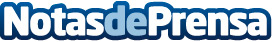 Cumbre de Aviation Week Network y CAPA los días 2 y 3 de diciembre en Sevilla, con los líderes de operaciones aéreasCumbre de líderes de operaciones aéreas.  Los asistentes a la cumbre tendrán el placer de descubrir las novedades más recientes de la mano de los principales líderes del sector de la aviación y las aerolíneasDatos de contacto:Elizabeth Kelley Graceelizabeth@thebuzzagency.net 561-702-7471Nota de prensa publicada en: https://www.notasdeprensa.es/cumbre-de-aviation-week-network-y-capa-los Categorias: Comunicación Andalucia Turismo Eventos http://www.notasdeprensa.es